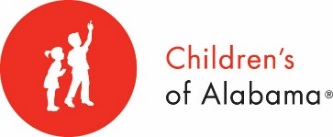 Children’s of Alabama Continuing Medical EducationTopic:	Gender Dysphoria in Pediatric Age GroupsSpeaker:		Hussein Abdul-Latif, MD Objectives:	Upon completion of this live activity, participants will be able to:Discuss issues of gender.Describe the concepts and key words of gender dysphoria.List potential medications for gender dysphoria.Discuss side effects of these medications.Date/Time:	Friday, April 24, 2020	12:00 – 1:00 p.m.  Location:	The Lodge at Gulf State Park, Gulf Shores, AL Speaker Disclosure: 	Dr. Latif has no relevant financial relationships with commercial interest to disclose.Planner/Content Reviewer Disclosure:  Planners/Content Reviewer for this activity have no relevant financial relationships with commercial interest to disclose.Commercial Support:	This CME activity received no commercial support.Designation/Accreditation:Children’s of Alabama designates this live activity for a maximum of 1.0 AMA PRA Category 1 Credit™.  Physicians should claim only the credit commensurate with the extent of their participation in the activity.Children’s of Alabama is accredited by the Medical Association of the State of Alabama to provide continuing medical education for physicians.